SANTA CRUZ: DIVISION OF STUDENT AFFAIRS and SUCCESS May X, 2023XXSTUDENT ORGANIZATIONRe: 2022-2023 Student Fee Advisory Committee Funding Award  Dear Jessica Magallanes-Evans, PsyD; Maryjan Murphy, PhD, The Student Fee Advisory Committee (SFAC) is pleased to notify you that it has voted to  provide $9,265.85 in funding for the CAPS Peer Education Program. This funding award is in  response to the funding proposal that you submitted in fall 2023.  These funds are to be expended in the manner outlined in the funding proposal submitted by the  author(s) by June 1, 2024. Please note that a more detailed memorandum which includes  information on how these funds are to be accessed and expended has been sent to the Dean  of Students and the SDE/DoS financial team. If you have any questions, please do not hesitate to contact me at extension 9-1676 or via email  at larojas@ucsc.edu. Sincerely, 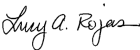 Lucy A. Rojas Assistant Vice Chancellor & Chief of Staff Adviser to Student Fee Advisory Committee cc: 	Director Denise Ilarina  Associate Vice Chancellor and Dean of Students Garrett Naiman Director Adina Negi SFACDivision Department/Program Author(s) of Proposal Description Fund  SourceAmountStudent  Affairs and  SuccessCounseling and Psychological Services Jessica Magallanes-Evans, PsyD; Maryjan Murphy, PhDCAPS Peer Education ProgramFunding for 1 progam assistant educator Equity in Mental Health - 19986$9,265.85